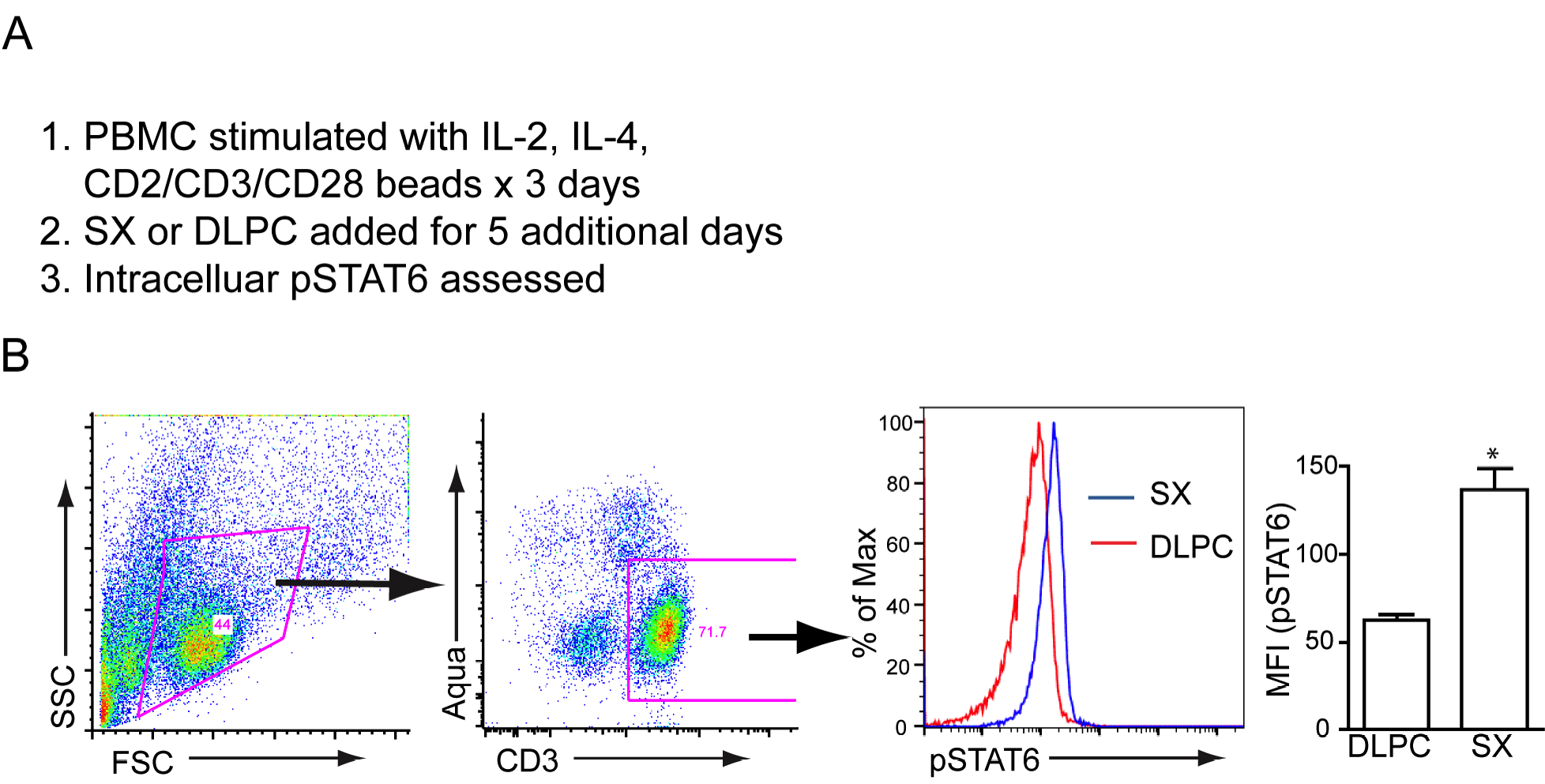 Figure S6. Chronic stimulation of human T cells with salmeterol (SX) induces activation of STAT6. (A) Human peripheral blood mononuclear cells (PBMC) were initially activated in vitro for 3 days as shown and then stimulated for an additional 5 days with either SX or the vehicle dilauroylphosphatidylcholine (DLPC) after which the cells were permeabilized and a fluorescently conjugated antibody specific for pSTAT6 was added. (B) Representative flow cytometry analysis strategy for intracellular pSTAT6 expression from T cells from a single subject followed by aggregate expression data.  Data represent 3 separate experiments involving 3 normal blood donors. *: P < 0.05 relative to DLPC, Mann-Whitney test.  